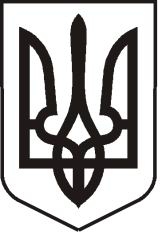 У К Р А Ї Н АЛ У Г А Н С Ь К А    О Б Л А С Т ЬП О П А С Н Я Н С Ь К А    М І С Ь К А    Р А Д А Ш О С Т О Г О   С К Л И К А Н Н ЯРОЗПОРЯДЖЕННЯміського  голови     «22» квітня 2020 р.	                    м. Попасна                                   № 02-02/98                    Про нагородження військовослужбовців військової частини А2227 та групицивільно-військового співробітництвам. Попасна                   У зв’язку з проведенням чергової ротації та з метою відзначення кращих військовослужбовців військової частини А2227 та групи цивільно-військового співробітництва м. Попасна за мужність, патріотизм, зразкову військову дисципліну, високий професіоналізм, сумлінне виконання службових обов’язків під час проведення ООС по стримуванні збройної агресії з боку Російської Федерації на території луганської та Донецької областей та керуючись п.20 ч.4 ст. 42 Закону України «Про місцеве самоврядування в Україні»:1. Керівництву міської ради та її виконкому взяти участь у заході з нагоди чергової ротації військової частини А2227 та групи цивільно-військового співробітництва м. Попасна.2. Вручити відзнаки «ЗА СЛУЖБУ ДЕРЖАВІ», «ЗА МУЖНІСТЬ І ВІДВАГУ», «ЛИЦАРСЬКИЙ ХРЕСТ» та «СЛУЖБУ В РОЗВІДЦІ» військовослужбовцям ЗСУ згідно списку (додаток). 3. Контроль за виконанням даного розпорядження покласти на начальника організаційного відділу Висоцьку Н.             Міський голова                                                                        Юрій ОНИЩЕНКОВисоцька, 2 05 65Додаток  до розпорядження міського голови від 22.04.2020 № 02-02/98СПИСОК для вручення відзнаки «ЗА СЛУЖБУ ДЕРЖАВІ» капітан Моргун Євген Михайлович;старший лейтенант Марчук Назарій Олександрович;старший лейтенант Мількевич Станіслав Володимирович;лейтенант Фрашко Євген Олександрович;молодший сержант Сокур Олександр Володимирович;молодший сержант Непийвода Ігор Олександрович;старший солдат Ситник Володимир Сергійович;солдат Білявський Олександр Сергійович;солдат Червоний Дмитро Олексійович;солдат Авєрцев Віктор Олександрович;солдат Писаренко Вадим Сергійович;солдат Покиньчереда Артем Вікторович;солдат Кондратюк Станіслав Юрійович;солдат Павлова Марія Вікторівна;солдат Осівський Іван Юрійович;солдат Залевський Юрій Володимирович;солдат Лавришин Євген Васильович;солдат Самойленко Анатолій Олександрович;солдат Войцеховський Віталій Віталійович;солдат Хлищиборщ Володимир Миколайович;майор Павлій Андрій Михайлович;підполковник Волощук Мар’ян Ярославович;капітан Хавченко Сергій Валерійович;старший лейтенант Гребенюк Віктор Валентинович;лейтенант Бережний Дмитро Васильович.СПИСОКдля вручення відзнаки «ЗА МУЖНІСТЬ І ВІДВАГУ»капітан Процанін Юрій Андрійович;лейтенант Процанін Олександр Юрійович;молодший сержант Дурнєв Микола Вікторович;молодший сержант Поточняк Дмитро Олексійович;старший солдат Борисов Сергій Олександрович;солдат Пановський Юрій Вікторович.СПИСОК для вручення відзнаки «ЛИЦАРСЬКИЙ ХРЕСТ»старший лейтенант Мороз Денис Геннадійович;старший лейтенант Савустьяненко Артур Олегович;старший сержант Кравчук Сергій Павлович;молодший сержант Корніленко Микола Борисович;солдат Парубко Микола Володимирович. СПИСОКдля вручення відзнаки «ЗА СЛУЖБУ В РОЗВІДЦІ»підполковник Ковальчук Олег Євгенович;майор Лакомський Ігор Анатолійович;капітан Звягінцев Костянтин Вікторович;сержант Поточняк Олексій Йосипович;старший сержант Полянський Іван Сергійович;старший солдат Мішньов Денис Валерійович.          Керуючий справами                                                           Любов КУЛІК